Liceo Scientifico Statale“Leon Battista Alberti”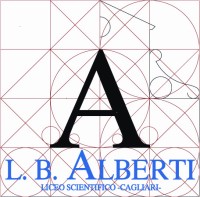 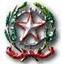 Con indirizzo delle Scienze applicate e Liceo LinguisticoSede centrale: Viale Colombo, 37 - 09125 CAGLIARI - Tel. 070.668805 - Fax 070.655325 Succursale: Via Ravenna s.n. – 09125 CAGLIARI - Tel. 070.345050 - Fax 070.344847 Succursale: Via Koch n.11 – 09121 CAGLIARI – tel. 392.6724335Email: caps02000b@istruzione.it – PEC Email: caps02000b@pec.istruzione.it Web: www.liceoalberti.it - Cod. Fisc.: 80019530924 - Cod. IPA: UF5PBRAUTORIZZAZIONE DEI GENITORI PER USCITA DIDATTICAAl Dirigente ScolasticoOggetto: Autorizzazione a svolgere attività integrative – visita guidata/uscita didatticaUscita didattica/Visita d’istruzione	Io sottoscritto                                                                             genitore dell’alunno/a                                                                             iscritto alla classe         sezione             del Liceo “L.B. Alberti”autorizzo mio/a figlio/aa recarsi nel seguente luogo:                                                       il giorno:                                                     ,  orario:                                                                          per svolgere la visita guidata programmata dal/i C.d.C. della/e classe/i coinvolta/e.Al termine dell’attività autorizzo mio/a figlio/a a fare autonomamente rientro a casa (se previsto). Data                                  FIRMA 	